Hoofdstuk 3: tractus circulatorisCardiovasculair StelselHart (cor):BloedsomloopSysteembloedsomloop/ grote bloedsomloop: zuurstofrijk bloed nr organen Pulmonale bloedsomloop/ kleine bloedsomloop: zuurstofarm bloed nr longenPompwerkingHolle spier met 4 holtenContractie spiervezels ledigt holten -> bloed wordt weggepompt van het hartKleppen bepalen bloedstroomGeleidingsweefsel zorgt voor juiste volgorde van contractie spierweefselLiggingMediastinaal Binnen het pericardiumOp het diafragmaTussen beide pulmones Pericard/ hartzakjeSereuze holte rondom organen die uitzetten en inkrimpen2 bladen: visceraal blad tegen orgaan en pariëtaal bladDunne viscerale blad = epicardStevigere pariëtale blad = pericardBladen vormen gesloten zak met kleine hoeveelheid sereus vocht insoepel bewegen ten opzichte van elkaar als orgaan zich beweegt door sereus vochtpericard geïnnerveerd door n. phrenicus (cervicale oorsprong)hartwand myocard = hartspiervezelsendocard = endotheel + bindweefselbekleed de hartholten en vormt binnenste laag van alle bloedvatenHartkleppen bestaan enkel uit endocard Op de buitenkant van het myocard ligt het epicard en het pericardBouw hartUitwendig beeldGrens atria en ventrikels = sulcus atrioventricularis/ sulcus coronariusGrens rechter en linker ventrikel = sulcus interventricularis (anterior & posterior) loopt niet nr apex maar nr caudale rand rechter ventrikel=> hartpunt behoort volledig tot linker ventrikelrechterrand hart = vene cava superior & inferior (monden uit in rechter atrium)auricula/ hartoortjes = uitstulpingen linker en rechter atriuminwendig beeld spierwand ventrikels dikker dan spierwand atrialinkerventrikel = dikste spierwand grotere arteriële bloedruk in systeemcirculatie dan pulmonale circulatie interatriaal en interventriculair septum scheiden linker en rechter holtentussen atrium en ventrikel zijn atrioventriculaire kleppen/ valvae atrioventricularesopenen in richting bloedstroom = van atrium naar ventrikelrechter atrioventriculaire klep = valva tricuspidalis bevat 3 cuspes (slippen)van bovenaf vormen de randen van de cuspes de letter Ylinker atrioventriculaire klep = valva bicuspicalis/ mitralisklep bevat 2 cuspesatrioventriculaire kleppen verbonden met ventrikelspier door chordae tendinaekomen voort uit de mm. Papillares (papillair spiertjes)verhindert doorslaan kleppenVerlaten van bloed uit ventrikelscraniaal rechter ventrikel: truncus pulmonalis -> splitst op in a. pulmonalis dextra en sinistrarechter a. pulmonalis loopt achter aorta en v. cava superioraorta vertrekt van hoogste punt linker ventrikel1e deel aorta = aorta ascendens -> heeft opstijgende richting naar rechts 2e deel = arcus aorta -> boog3e deel = aorta descendens -> dalend deel na de boog 4e deel = aorta thoracica ->in de thorax, tegen de wervelzuilAorta en truncus pulmonalis hebben kleppen waar ze het hart verlatenValva aortae en valva truncus pulmonalisOpenen in zin bloedstroom = naar lichaam of longenVerhinderen terugstromen van bloed bij diastole Houd bloeddruk gehandhaafd bij diastole (wel lager als systolische druk) Wand = valvula semilunarisHolte = sinus aortae/ sinus pulmonalisDoorslaan kleppen verhindert door versterkte velum semilunareBloed terugkeren naar hartRechter atrium: uitmonding v. cava inferior en superior -> veneus bloed van onderste en bovenste deel lichaam => zuurstofarm bloedLinker atrium: bloed keert trg langs 4 venae pulmonales (2 vn elke long) => zuurstofrijk bloedBloedvoorzieningaa. Coronariae: hoofdtakken in sulcus interventricularis anterior en sulcus coronariusRechter aa. Coronaria splitst nog eens op => 3 aa. coronariaeVanuit deze sulci vertrekken kleinere takken over hartoppervlakOntspringen vanaf sinus aortae: systolische en diastolische druk hier het hoogst => gunstigst voor volgehouden circulatie doorheen coronairenTakken aa. Coronariae dringen binnen in myocard en worden samengedrukt bij systole Anastomosen/ collateralen tussen takken aa. coronariae Laten in bepaalde mate collaterale circulatie toesinus coronarius: vene die zuurstofarm bloed terugvoert gelegen in sulcus coronarius op dorsale zijde hart -> mond uit in rechter atriumGeleidingsweefsel hartHartspierweefsel contraheert zonder stimulering zenuwstelselGeleidingsweefsel zorgt ervoor dat:De prikkel tot contractie de hartspier bereikt in goede volgorde (Atria -> ventrikels)De prikkel de vezels van ventrikelspier simultaan bereikt=> voor goed pompeffect: holte ventrikels moet in 1x leeggeperst wordengeleidingsweefsel = verantwoordelijk vr normale frequentie waarmee hartspier samentrektSinoatriale knoop van Keith-Flack: rechter atrium waar v. cava superior vertrektAtrioventriculaire knoop van Aschoff-Tawara: tussen atria, in contact met spier rechter atriaAtrioventriculaire bundel van Hiss: door septum interventriculare, splits in linker- en rechtertakbloedvoorziening atrioventriculaire knoop en bundel verzekerd door beide kroonslagadersInnervatie hartOrthosympathische beïnvloeding (Osy)efferente osy vezels -> verhoging van hartfrequentieafferente osy vezels -> registreren pijnParasympatische vezels (Psy)Efferente psy vezels -> verlagen hartfrequentie via n. vagusPsy prikkels aangevoerd door zijtakken nervus vagusAfferente psy vezels -> baroreceptoren in wand van atria, ventrikels en aortaboogFoetale circulatieO2-rijk bloed moeder van placenta langs navelvenen nr v. cava inferiorForamen ovale tussen beide atriaWeinig bloed stroomt doorheen longen (nog samengedrukt)Meeste bloed doorheen ductus arteriosus (ductus van Botal) = verbinding tussen truncus pulmonalis en aortaArteriën:Structuur arteriële wandTunica interna/ intima -> endotheel + elastica internaTunica media -> circulaire gladde spiercellen + elastine vezels + elastica externaTunica externa/ adventitia -> bindweefsel2 types arteriën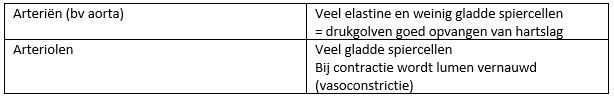 Glad spierweefsel kan worden aangestuurd door sympathicus om lumen te vernauwen/verbreden.Wet van PoisseuilleHet debiet van een arterie is recht evenredig met de 4e macht van de straal van de buisVasoconstrictie (VC) (vernauwen lumen)Door hormonale factoren in bloed: circulerend noradrenalineDoor orthosympatische zenuwen in arteriële wanden die noradrenaline afscheidenVasodilatatie (VD) (verbreden lumen)Door opheffen van orthosympatische prikkelDoor parasympatische bezenuwing in intestinale arteriën en bloedvaten van corpora cavernosa (zwellichamen)Door lokale factoren Gestreepte spierenCoronaire bloedvaten -> onder invloed van zuurstoftekort Huid -> door temperatuursverhogingHersenen -> auto-regulatie Aa. Renales -> autoregulatie, weinig invloed orthosympathicusAnastomosenStelsel bij arteriën die collaterale circulatie toelatenArteria zonder collateralen vaten = eind/ terminale arterieCirculus arteriosus van WillisLinker en rechter a. vertebralis vloeien samen in a. basilarisvanuit de a. basilaris vertrekken linker en rechter aa. Cerebri posteriores.De a. cerebri posterior vormt een tak met de carotis internaVerder naar voren geven de aa. Carotis internae elk een a. cerebri anteriorDe a. cerebri anterior vertoont, de linker en rechter, een anastomose.Verloop aortaaorta ascendensrechts: truncus brachiocephalicus die splitst in a. subclavia voor arm en a. carotis communis voor halslinks: a. carotis en a. subclavia afzonderlijk uit aortaarcus aorta buigt over trachea bifurcatie (linker hoofdbronchus)aorta descendensaorta thoracica aorta abdominalis: na doorgang in diafragma door de hiatus aorticusaa. Iliacae communes na splitsing ter hoogte van L4 a. carotis communis (halsslagader)aan splitsing: sinus caroticus (presso/baro receptoren) en glomus caroticuma. carotis interna: bevloeit binnenzijde schedeldoor canalis caroticus op onderzijde slaapbeenpyramidebouwt circulus van Willis mee op die hersenen bevloeitzijtak: a. ophtalmica loopt nr orbita voor bevloeiing oogbol, traanklier, spieranastomoseert met a. facialis (zijtak a. carotis externa)a. carotis externa:  geeft achtereenvolgens volgende zijtakkena. thyroidea superior -> schildkliera. lingualis -> tonga. pharyngea ascendens -> wand pharynxa. facialis -> aangezichta. auricularis posterior -> verloop achter de oorschelpa. occipitalis -> spieren en huid van het achterhoofdeindtakken a. carotis externa = a. maxillarisgeeft takken voor tanden en a. temporalis surficialisa. subclaviaverlaat thorax onder clavicula en boven 1e rib om nr okselholte te trekkenvervolg a. subclavia = a. axillaris arteriën bovenste lidmaata. brachialis -> humerusa. radialis -> radius (polsslag) a. ulnaris -> ulnarisarteriën thoraxintercostale arteriënarteriën buikholtetruncus coeliascusa. mesenterica superior -> dunne darma. mesenterica inferior -> dikke darma. renalisa. iliaca communis -> laatste aftakking aorta a. iliaca externa -> bij bekken wordt deze a. femoralisa. iliaca interna -> endeldarmarteriën onderste lidmaata. femoralisa. poplitea -> rond knieholtea. tibialis -> rond tibiaCapillairen:macroscopisch niet zichtbaarVenen:bevatten kleppen -> meer kleppen in venen van onderste lidmaatzelfde 3 lagen als arteriën zonder elasticalagen => dunnere wandenlumen blijft niet openstaan als vene niet gevuld isVasoconstrictie, vasodilatatie, bloedcirculatievasoconstrictie onder invloed van orthosympaticuslage druk in venen, houding lichaam bepaalt welke venen gevuld zijncirculatie door combinatie klepwerking en afwisselende compressie venen=> compressie door:contractie van spieren rond venen (spierpomp)venen langs arteriën worden lichtjes samengedrukt bij arteriële dilatatieabdominale druklage thoracale druk bij ademhaling (aanzuigen veneus bloed nr hart)oppervlakkige venenvena jugularis externa (hals)venen in voorarm en elleboogplooi (voor venenpunctie, zwellen bij afsnoeren bovenarm)diepe venenv. jugularis interna (geen kleppen)v. cava inferior en superior (grootste venen, blijven uitzonderlijk openstaan door dikke wand)v. facialis (anastomoseert met v. ophtalmica)portale circulatiebloed afkomstig van spijsverteringsstelsel gaat naar vena porta vena porta vertakt in lever tot leversinusoïdenleversinusoïden verzamelen terug tot takken van v. hepatica die uitmondt in v. cava inferior2 capillairnettenCapillairen in wand spijsverteringsstelselCapillairnet leversinusoïdenPortaal systeem = indien 2 capillairnetten in serie met elkaar geschakeld liggenLymfestelselDubbele rol: Uit bloedbaan gelekte vloeistoffen terugbrengen naar bloedbaanVia lymfocyten en macrofagen een essentiële rol spelen in afweersysteem lichaamVocht in weefsels keert langs 2 wegen terug naar bloedbaanLangs veneuze zijde van capillairenLangs lymfevatenLymfecapillairen beginnen blind in weefsel en vervoeren opgenomen weefselvocht naar veneuze deel systeembloedsomloop met uitmonding in venehoeken (anguli venosi) gevormd door v. jugularis interna en v. subclaviaLymfevaten:Eigenschappen lymfevatenDoorzichtig en lymfe bevattendLymfe: helder, waterig vloeistof, zonder rode bloedcellen, lagere concentratie eiwitten, bevat bep. Type leukocyten (=lymfocyten)Dunwandig en permeabelCirculatie van lymfeDankzij kleppenDankzij spierbeweging (drukt vaten samen)Dankzij lage druk in thorax tijdens inspiratie (lymfe wordt daardoor aangezogen)Lymfe hoofd en halsLymfe verzamelt in truncus jugularis en deze mond uit in angulus venosus (hoek tussen v. subclavia en v. jugularis interna)Axillaire nodi (knopen oksel regio)Draineren in truncus subclavius -> mondt uit in angulus venosusDraineren in truncus broncho-mediastinalis (lymfe vanuit trachea, bronchi, longen en 20% borstklier) -> mondt uit in angulus venosusBovenste 3 trunci bestaan bilateraal maar aan linkerzijde lichaam eerst in ductus thoracicus en vervolgens angulus venosusInguinale nodi (knopen lies regio)Vanuit inguinale lymphonodi volgt lymfe stroom van iliaca externaVervolgt langs nodi lymphatici iliaca (langs a. communis)Vervolgt langs nodi bij aorta en v. cava inferior (ductus thoracicus)ductus thoracicus Grootste lymfevatOntstaat dorsaal/rechts van aorta naar craniaal op voorzijde thoracale wervelshalverwege thorax gaat aorta naar links, dus komt DT rechts van aorta te liggenkruist arcus aortae rechts en dorsaalkomt achter linker a. carotis communisgaat naar ventraal en links en komt uit in angulus venosusvervoert lymfe van onderste ledematen, ventrolaterale buikwand onder navel en linkerzijde thorax en buikwand boven navel + lymfe spijsverteringsstelselrechterzijde ventrolaterale buikwand boven navel en thoraxwand gaan naar rechter angulus venosuslymfeknopen:bouwvorm en grootte boon(tje)afgeronde periferie: vasa afferentia treden lymfeknoop binnenhilus: vasa inferentia verlaten lymfeknoopregionale lymfeknopen1e lymfeknoop die lymfe, gevormd in bepaalde streek, tegenkomt op zijn wegLymfeknopen hoofdNodus lymphaticus buccalis (tegen zijwand wand, boven rand mandibula)Nodi parotidei (oppervlakkig van oorspeekselklier)Nodi retro-auricularesNodi occipitales (aan basis processus mastoïdeus)Lymfeknopen halsDiepe en oppervlakkige nodi lymphaticiAxillaire lymfeknopenOntvangt lymfe vanuit:Bovenste lidmaatBorstklier (75%)Oppervlakkige thoraxBuikwand tot aan de navelBovenste lidmaatNodi lymphatici cubitales superficiales (proximaal van epicondylus medialis humeri)Nodus lymphatici cubitalis profundus (aan splitsing a. brachialis)Onderste lidmaatNodi lymphatici inguinales superficiales en profundus (oppervlakkig en diep rond fascia van liesplooi)Nodi lymphatici popliteiLymfoïde organenopgebouwd uit reticulair bindweefselimmuunfunctiefilteren, tegenstelling tot de lymfeknopen, geen lymfeMilt: Liggingintraperitoneaal, links direct onder diafragmaBouwreticulair bindweefsel, macrofagen en RBC (red pulp), lymfocyten(white pulp)omgeven door kapselfunctieplaats waar lymfocyten vermenigvuldigenbloedzuiverende functieopslaan afbraakproducten van rode bloedcellen voor hergebruik of verwerking in leveralleen in de foetus: productie van rode bloedcellenopslaan van bloedplaatjesThymusklier:Liggingin mediastinumpuberteit -> vervangen door vetweefselBouwonpaar orgaan bestaande uit 2 lobbenkapsel verdeelt lobben in talrijke lobulesfunctieverdere ontwikkeling immature lymfocyten uit beenmerg -> gaan vervolgens naar milt, lymfeknopen en andere lymfoide weefsels  Na geboorte begint productie thymus hormoon (thymosine) voor verdere ontwikkeling lymfocyten tot T-cellenTonsillen:LiggingRing van Waldeyer (lymfoïd weefsel) rond keelingang -> zwellingen van de mucosa2 tonsillae palatinae (uitgang mondholte)1 tonsilla lingualis (lymfefollikels in tongwortel)1 tonsilla pharyngea (achterwand nasopharynx)2 tonsillae tubariae (rond opening tuba auditiva in pharynx)Bouw lymfefolikkels zonder kapselbedekkend epitheel vertoont diepe crypten (vatting bacteriën en deeltjes)functieverzamelen en verwijderen van pathogenenAggregaten van lymfefollikels:Liggingwand distaal deel van dunne darm -> geïsoleerde clusters lymfoide follikels (Peyer’s patches)wand appendixBouw  stevige, bolvormige lichaampjes uit reticulair bindweefsel en cellenrolvernietigen bacteriën  aanmaken ‘memory’ lymfocyten voor lange-termijn immuniteitMALT = Mucosa Associated Lymphatic Tissue:samenvattende naam voor:Peyer’s patchesappendix en tonsillen (delen van spijsverteringsstelsel) lymfoide follikels in wanden van bronchi (delen van ademhalingsstelsel)